NAME…………………………………………….ADMISSION NUMBER………………………AGRICULTURETIME:2 HOURSMWAKICAN FORM 2 JOINT EXAMINATION 2019AGRICULTURE TERM 3INSTRUCTIONS TO CANDIDATES.Write your name and admission number in the spaces provided.Answer all questions in the spaces provided.This question paper consists of three sections A, B and C. Answer all the questions in sections A,B and C.Answers should be written in the spaces provided.For Examiner’s use onlyCandidates should check the question paper to ascertain that all the pages are printed as indicate and no questions are missing.SECTION A(30MKS)Give four reasons why Agriculture is a art?			2mks………………………………………………………………………………………………………………………………………………………………………………………………………………………………………………………………………………………………………………………………………………………………………………………………………………………………………………………………………………………………………………………………………State two branches of livestock farming.		1mk……………………………………………………………………………………………………………………………………………………………………………………………………………………………………………………………………………………………………………………State four human factors which influence agricultural production.		2mks………………………………………………………………………………………………………………………………………………………………………………………………………………………………………………………………………………………………………………………………………………………………………………………………………………………………………………………………………………………………………………………………………Give two aspects if light which affect agricultural production.		2mks…………………………………………………………………………………………………………………………………………………………………………………………………………………………………………………………………………………………………………………………………Give any two light breeds of poultry 1mk………………………………………………………………………………………………………………………………………………………………………………………………………………………………………………………………………………………………………………………………………………………………………………………………………………………………………………………………………………………………………………………………………State four importance of primary cultivation.		2mks………………………………………………………………………………………………………………………………………………………………………………………………………………………………………………………………………………………………………………………………………………………………………………………………………………………………………………………………………………………………………………………………………(a)Give two sources of underground waters.			2mks………………………………………………………………………………………………………………………………………………………………………………………………………………………………………………………………………………………………………………………………………………………………………………………………………………………………………………………………………………………………………………………………………(b)State two conditions under which irrigation is necessary.			1mk………………………………………………………………………………………………………………………………………………………………………………………………………………(a) State three characteristics of crops used for green manure.		1½mks………………………………………………………………………………………………………………………………………………………………………………………………………………………………………………………………………………………………………………………………………………………………………………………………………………………………(b) Give three reasons as to why green manure is not commonly used.		1½mks………………………………………………………………………………………………………………………………………………………………………………………………………………………………………………………………………………………………………………………………………………………………………………………………………………………………State the three basic concepts of economics .		1mk……………………………………………………………………………………………………………………………………………………………………………………………………Give three function of vitamins in animals body1mks………………………………………………………………………………………………………………………………………………………………………………………………………………………………………………………………………………………………………………………………………………………………………………………………………………………………Differentiate between micro and macro nutrients.2mks…………………………………………………………………………………………………………………………………………………………………………………………………………………State two ways under which fertilizer are classified.		1mk………………………………………………………………………………………………………………………………………………………………………………………………………………State four advantages of using seeds as a planting materials.4x½=2mks………………………………………………………………………………………………………………………………………………………………………………………………………………………………………………………………………………………………………………………………………………………………………………………………………………………………Give four methods of breaking seed dormancy 2mks………………………………………………………………………………………………………………………………………………………………………………………………………………………………………………………………………………………………………………………………………………………………………………………………………………………………State four advantages of raising seedlings in a nursery.		2mks………………………………………………………………………………………………………………………………………………………………………………………………………………………………………………………………………………………………………………………………………………………………………………………………………………………………Define the following terms as used in crop production.		2mksGapping…………………………………………………………………………………Rogueing………………………………………………………………………………..Staking………………………………………………………………………………….Thinning…………………………………………………………………………………….SECTION B(2OMKS)The diagram below shows a chemical treatment of water .study the diagram and answer the questions that follow.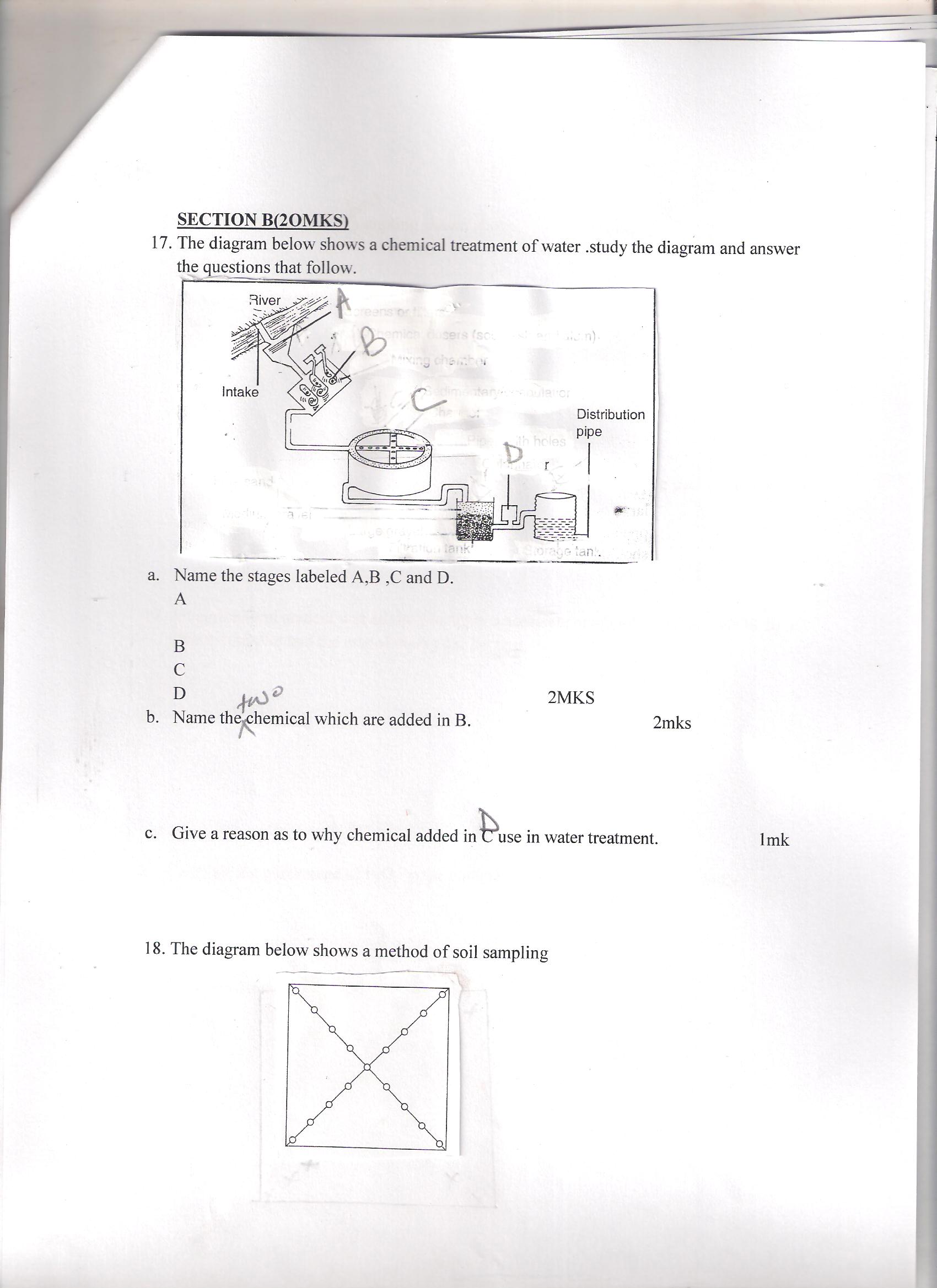 Name the stages labeled A,B ,C and D.				2mksA……………………………………………B………………………………………………….C………………………………………………..D…………………………………………………….					Name the chemical which are added in B.				1mks………………………………………………………………………………………………………………………………………………………………………………………………………………Give a reason as to why chemical added in C use in water treatment.		1mk……………………………………………………………………………………..The diagram below shows a method of soil sampling Name the method of soil sampling shown above.		1mk…………………………………………………………………………………………………..Besides the method shown above in the diagram, name the other method one can use to perform  soil sampling.		1mk………………………………………………………………………………………………….State the information that should be provided on the soil sampling package before it is taken to the laboratory.		3mks……………………………………………………………………………………………………………………………………………………………………………………………………………………………………………………………………………………………………………………………………………………………………………………………………………………………….The diagram below show some workshop tools.  Study the diagrams and answer the questions that follow.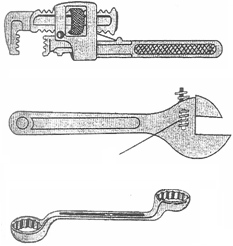 Identify tools labelled.(3 marks)A                                                     B                                                     C(b)	State the function of the tool labelledA.								(1 mark)(c)	State the function of part X in the tool labelled B  1mksBelow is a diagram showing a method of planting.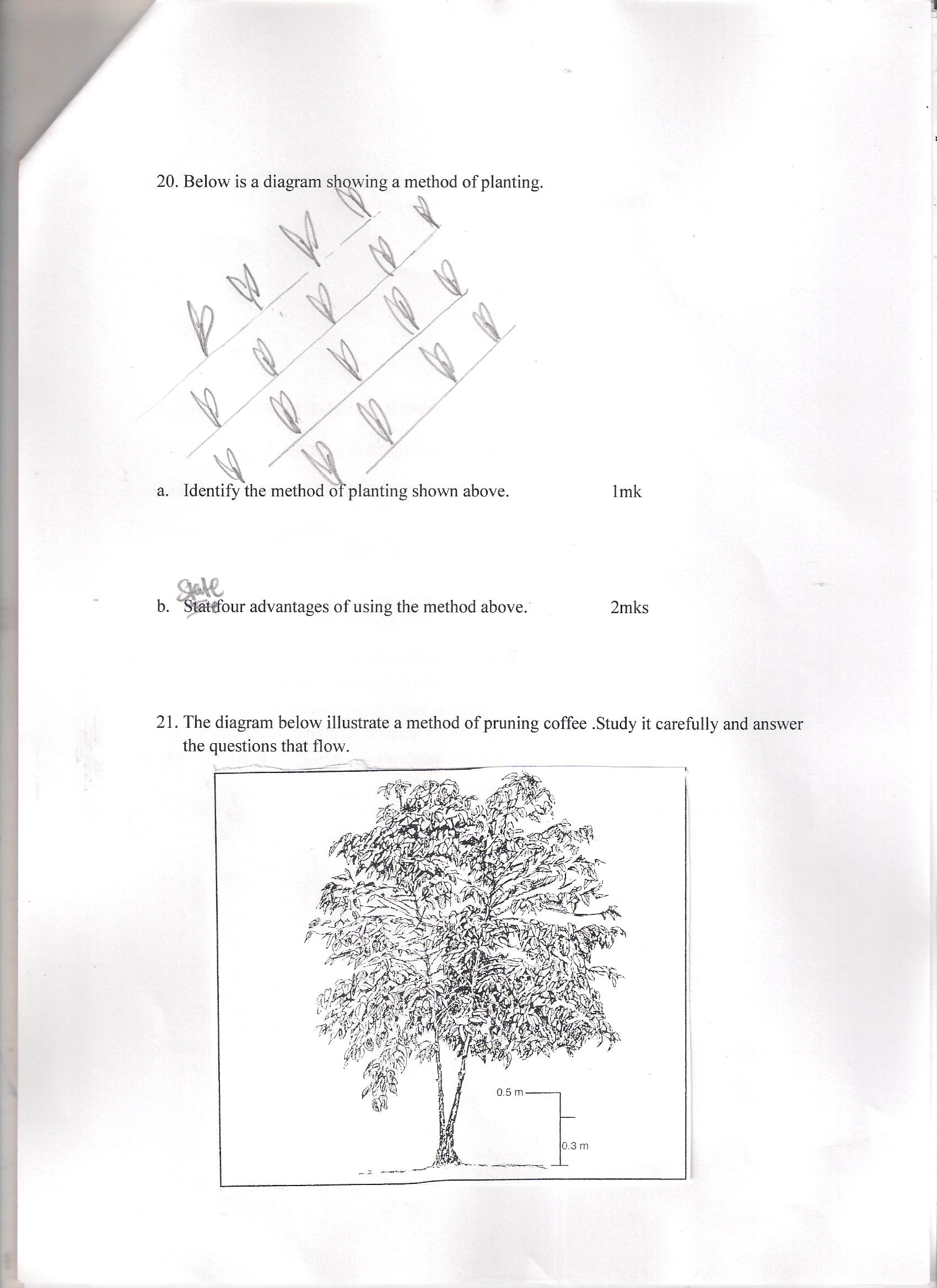 Identify the method of planting shown above.		1mk……………………………………………………………………………………………………State four advantages of using the method above.		2mks………………………………………………………………………………………………………………………………………………………………………………………………………………………………………………………………………………………………………………………………………………………………………………………………………………………………The diagram below illustrate a method of pruning coffee .Study it carefully and answer the questions that follow.Identify the method above.			½mk………………………………………………………………………………………………………………………………………………………………………………………………Apart from the method named above, name the other method of pruning coffee.½mk…………………………………………………………………………………………………………………………………………………………………………………………….State two disadvantages of using the above method.			2mks…………………………………………………………………………………………………………………………………………………………………………………….SECTION C(40 MKS)ANSWER TWO QUESTIONS ONLY.A)State the effect of wind in agricultural production.8mks……………………………………………………………………………………………………………………………………………………………………………………………………………………………………………………………………………………………………………………………………………………………………………………………………………………………………………………………………………………………………………………………………………………………………………………………………………………………………………………………………………………………………………………………………………………………………………………………………………………………………………………………………………………………………………………………………………………………………………………………………………………………………………………………………………………………………………………………………………………………………………………………………………………………………………………………………………………………………………………………………………………………………………………………………………………………………………………………………………………………………………………………………………………………………………………………………………………………………………………………………………………………..………………………………b)Outline the procedures of handling a heifer when administering a liquid       deworming drug to control tapeworm(5mks…………………………………………………………………………………………………………………………………………………………………………………………………………………………………………………………………………………………………………………………………………………………………………………………………………………………………………………………………………………………………………………………………………………………………………………………………………………………………………………………………………………………………………………………………………………………………………………………………………………………………………………………………………………………………………………………………………………………………………………………………………………………………………………………………………………………………………………………………………………………………………………………………………………………………………………………………………………………………………………………………………………………………………………….……………………………………………………………………………………………………………………c)Outline the reasons why ridging is done in crop production.		4mks……………………………………………………………………………………………………………………………………………………………………………………………………………………………………………………………………………………………………………………………………………………………………………………………………………………………………………………………………………………………………………………………………………………………………………………………………………………………………………………………………………………………………………………………………………………………………………………………………………………………………………………………………………………………………………………………………………………………………………………………………………………………………………………………………………………………………………………………………………………………………………………………………………………………………………………………………………………………….,,,,,………………………………………………………………………………………………………………………………………………………………………………………………………………………………………………………………………………………………………………………………………………………………………………………………………………………………………………………………………………………………………………………………d)Discuss 3 sources of water in an animals body					3mks……………………………………………………………………………………………………………………………………………………………………………………………………………….,,,,,………………………………………………………………………………………………………………………………………………………………………………………………………………………………………………………………………………………………………………………………………………………………………………………………………………………………………………………………………………………………………………………………(a)Explain various practices which are carried out in a nursery.		10mks………………………………………………………………………………………………………………………………………………………………………………………………………………………………………………………………………………………………………………………………………………………………………………………………………………………………………………………………………………..……………………………………………………………………………………………………………………………………………………………………………………………………………………………………………………………………………………………………………………………………………………………………………………………………………………………………………………………………………………………………………………………………………………………………………………………………………………………………………………………………………………………………………………………………………………………………………………………………………………………………………………………………………………………………………………………………………………………………………………………………………………………………………………………………….b)Describe the factors influencing the quality of farm yard manure.		5mks……………………………………………………………………………………………………………………………………………………………………………………………………………………………………………………………………………………………………………………………………………………………………………………………………………………………………………………………………………………………………………………………………………………………………………………………………………………………………………………………………………………………………………………………………………………………………………………………………………………………………………………………………………………………………………………….c) Explain the importance of using the following materials when making a compost manure.		5mksi. Wood ash………………………………………………………………………………ii.Top soil…………………………………………………………………………..iii.Well rotten manure………………………………………………………………….iv.maize straws………………………………………………………………………v.Tester………………………………………………………………………………..A) Describe Four predisposing factors of livestock diseases                                4 mks. ………………………………………………………………………………………………………………………………………………………………………………………………………………………………………………………………………………………………………………………………………………………………………………………………………………………………………………………………………………………………………………………………………………………………………………………………………………………………………………………………………………………………………………………………………………………………………………………………………………………………………………………………………………………………………………………………………………………………………………………………………………………………………………………………………………………………………………………………………………………………………………………………………………………………………………………………………………………………………………………………………………………………………………………………b) outline the advantages of pruning in crop production.		4mks……………………………………………………………………………………………………………………………………………………………………………………………………………………………………………………………………………………………………………………………………………………………………………………………………………………………………………………………………………………………………………………………………………………………………………………………………………………………………………………………………………………………………………………………………………………………………………………………………………………………………………………………………………………………………………………….……………………………………………………………………………………………………………………………………………………………………………………………………………………………………………………………………………………………………………………………………………………………………………………………………………………………………………………………………………c) Outline Four importance of keeping livestock health                       2mks……………………………………………………………………………………………………………………………………………………………….……………………………………………………………………………………………………………………………………………………………………………………………………………………………………………………………………………………………………………………………………………………………………………………………………………………………………………………………………………SectionQuestionMaximum scoreCandidate’s scoreA1-1630B17-2120C2220C2320C2410100